Film footage of Private John Cunningham receiving his Victoria CrossOn 2 June 1917, Jack Cunningham went to Hyde Park in London. He was presented with his Victoria Cross medal by King George V (grandfather of Queen Elizabeth II). It was a beautiful summer’s day. Jack was among a few of the 350 medal winners to receive the top award – the VC. A short minute of film footage has survived of Jack Cunningham and his family on the day: https://www.forces.net/news/watch-incredible-1917-footage-ww1-army-hero-awarded-victoria-crossJack’s nephew, John Moore, says that he went on to meet two more kings. He met King Edward VIII in the 1930s at a special event for VC winners in London. In 1941 he met King George VI (Queen Elizabeth II’s father) when he visited Hull. Stills from the film: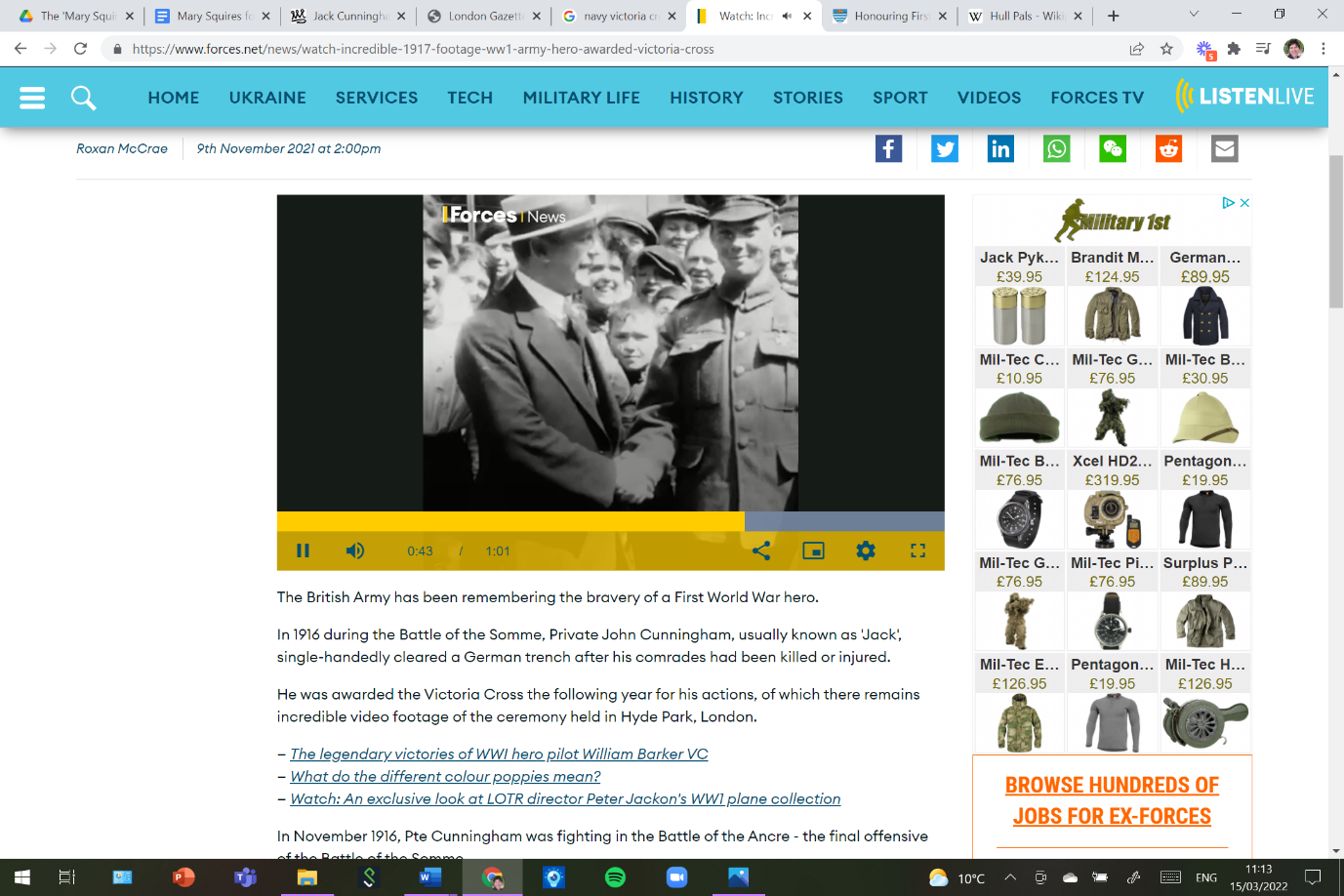 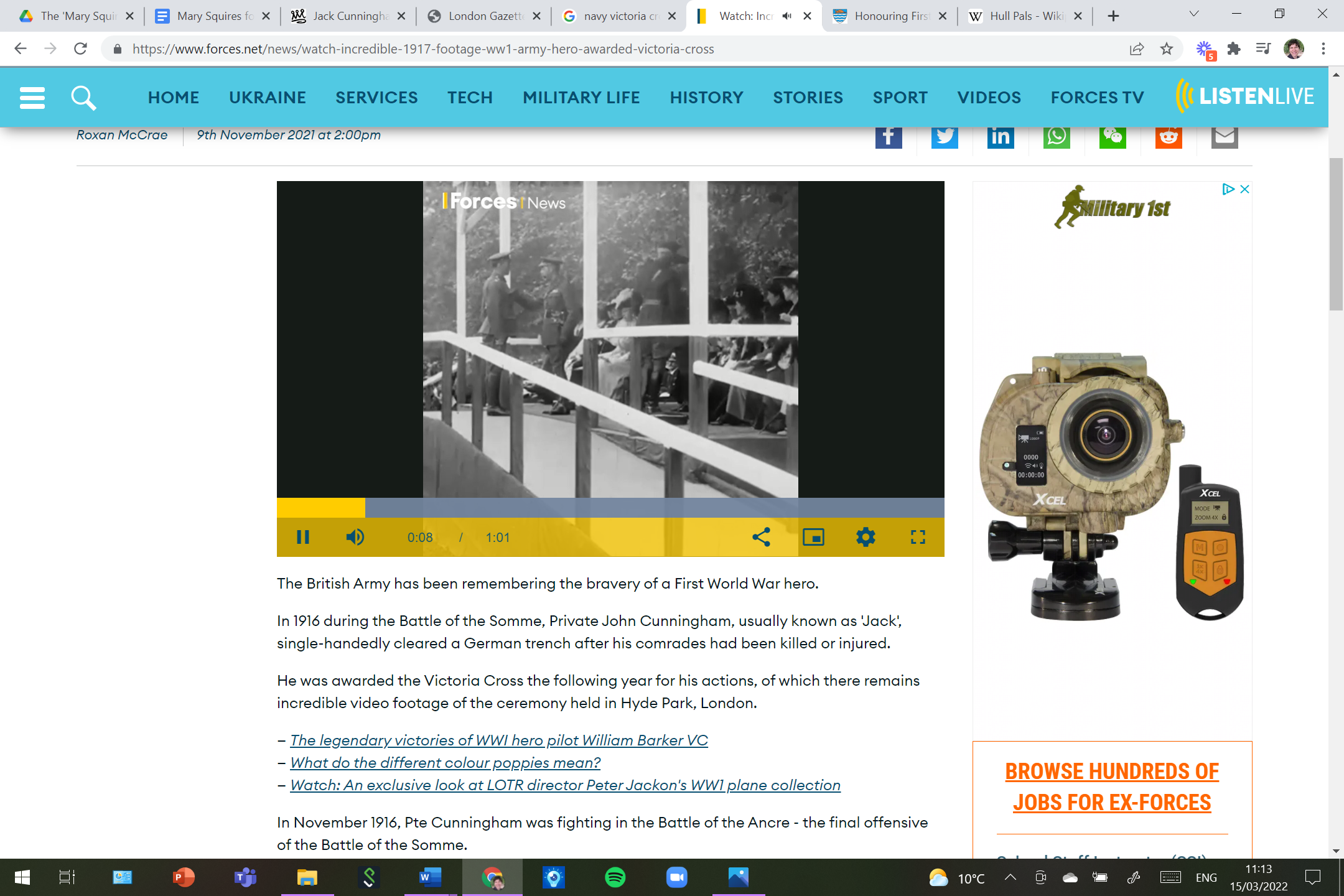 